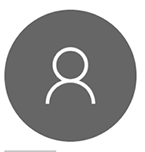 Other User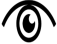 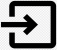 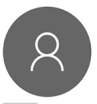 John SmithOther User